Person with cancer—extent of primary cancer, TNM stage (UICC TNM Classification of Malignant Tumours 5th ed) code XXXX{[X]XX}Exported from METEOR(AIHW's Metadata Online Registry)© Australian Institute of Health and Welfare 2024This product, excluding the AIHW logo, Commonwealth Coat of Arms and any material owned by a third party or protected by a trademark, has been released under a Creative Commons BY 4.0 (CC BY 4.0) licence. Excluded material owned by third parties may include, for example, design and layout, images obtained under licence from third parties and signatures. We have made all reasonable efforts to identify and label material owned by third parties.You may distribute, remix and build on this website’s material but must attribute the AIHW as the copyright holder, in line with our attribution policy. The full terms and conditions of this licence are available at https://creativecommons.org/licenses/by/4.0/.Enquiries relating to copyright should be addressed to info@aihw.gov.au.Enquiries or comments on the METEOR metadata or download should be directed to the METEOR team at meteor@aihw.gov.au.Person with cancer—extent of primary cancer, TNM stage (UICC TNM Classification of Malignant Tumours 5th ed) code XXXX{[X]XX}Identifying and definitional attributesIdentifying and definitional attributesMetadata item type:Data ElementShort name:Cancer staging—TNM stage grouping codeMETEOR identifier:296925Registration status:Health, Superseded 06/03/2009Definition:The anatomical extent of disease at diagnosis based on the previously coded T,N and M stage categories, as represented by a code.Data Element Concept:Person with cancer—extent of primary cancer Value Domain:TNM stage (UICC TNM Classification of Malignant Tumours 5th ed) code XXXX{[X]XX}Value domain attributesValue domain attributesValue domain attributesRepresentational attributesRepresentational attributesRepresentational attributesClassification scheme:International Union against Cancer TNM Classification of Malignant Tumours 5th editionInternational Union against Cancer TNM Classification of Malignant Tumours 5th editionRepresentation class:CodeCodeData type:StringStringFormat:XXXX{[X]XX}XXXX{[X]XX}Maximum character length:66ValueMeaningSupplementary values:8888Not applicable9999
 Unknown, Stage X
 Collection and usage attributesCollection and usage attributesGuide for use:Valid stage grouping codes from the current edition of the UICC TNM Classification of Malignant Tumours.Data element attributes Data element attributes Collection and usage attributesCollection and usage attributesGuide for use:Refer to the UICC reference manual, TNM Classification of Malignant Tumours for coding rules.Choose the lower (less advanced) T category when there is any uncertainty.Collection methods:From information provided by the treating doctor and recorded on the patient's medical record.Relational attributesRelational attributesRelated metadata references:Has been superseded by Person with cancer—extent of primary cancer, TNM stage (UICC TNM Classification of Malignant Tumours, 6th ed) code XXXX{[X]XX}       Health, Superseded 07/12/2011
Is formed using Person with cancer—distant metastasis status, M stage (UICC TNM Classification of Malignant Tumours 5th ed) code XX       Health, Superseded 06/03/2009
Is formed using Person with cancer—primary tumour status, T stage (UICC TNM Classification of Malignant Tumours 5th ed) code XX[X]       Health, Superseded 06/03/2009
Is formed using Person with cancer—regional lymph node metastasis status, N stage (UICC TNM Classification of Malignant Tumours 5th ed) code XX       Health, Superseded 06/03/2009
Is re-engineered from  Cancer staging - TNM stage grouping code, version 1, DE, NHDD, NHIMG, Superseded 01/03/2005.pdf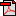  (14.3 KB)       No registration statusImplementation in Data Set Specifications:Cancer (clinical) DSS       Health, Superseded 07/12/2005DSS specific information: For survival analysis adjusted by stage at diagnosis and distribution of cancer cases by type and stage.

Cancer (clinical) DSS       Health, Superseded 06/03/2009Conditional obligation: Collection of this data element is conditional on the disease site being listed in the UICC TNM classification.
DSS specific information: For survival analysis adjusted by stage at diagnosis and distribution of cancer cases by type and stage.

